Предоставление разрешения на  отклонение от предельных параметров разрешенного строительства, реконструкции объектов капитального строительства на  земельном участке с кадастровым номером 25:36:010201:17795 до 0 кв.м.Аренда, площадь земельного участка 30 кв.м.ОЩЕСТВЕННО-ЖИЛАЯ ЗОНА (ОЖ 3)ВРИ: хранение автотранспорта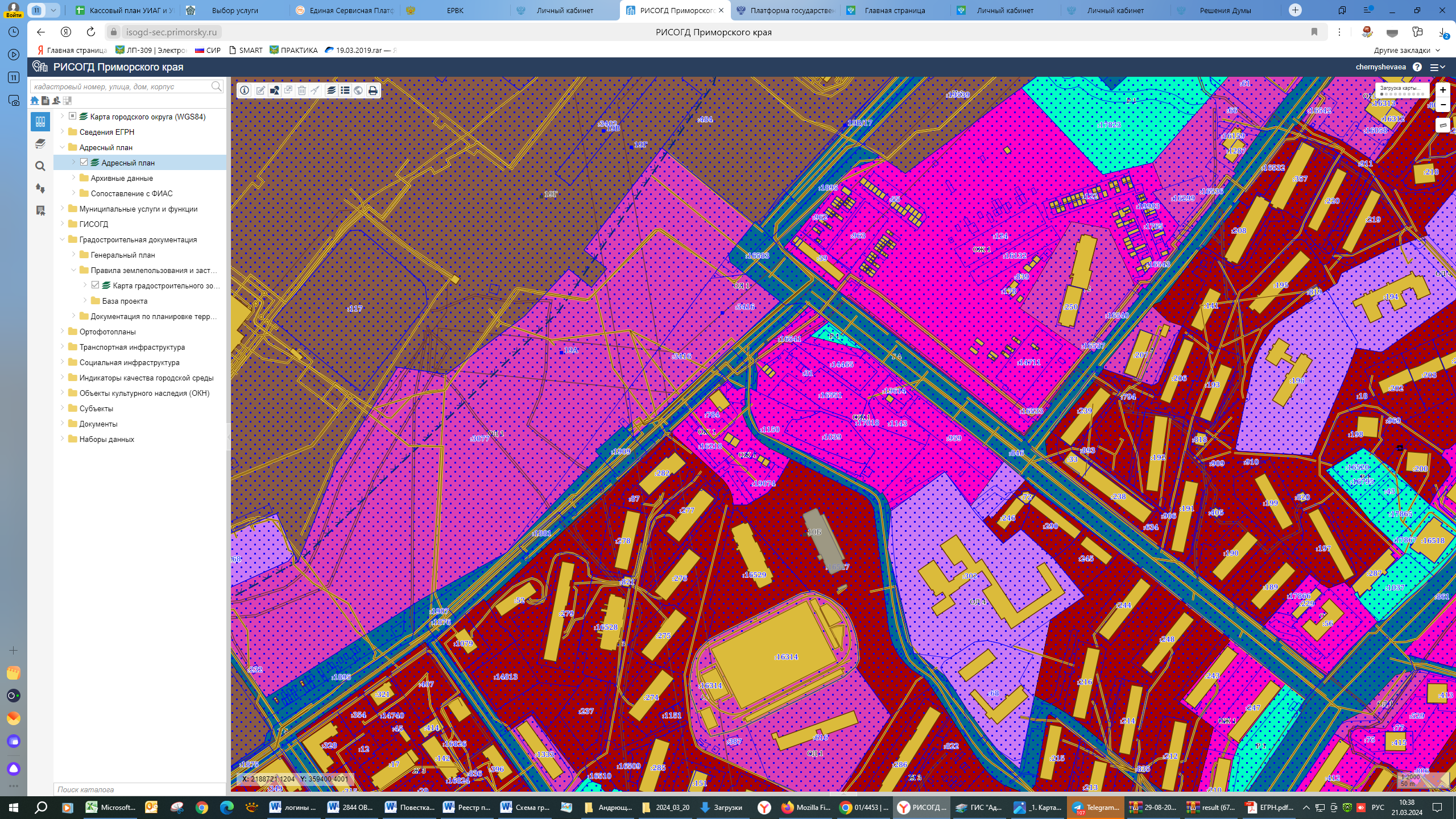                    Границы земельного участкаОЩЕСТВЕННО-ЖИЛАЯ ЗОНА (ОЖ 3)Условно разрешенные виды и параметры использования земельных участков и объектов капитального строительстваСхема размещения земельного участка на КПТ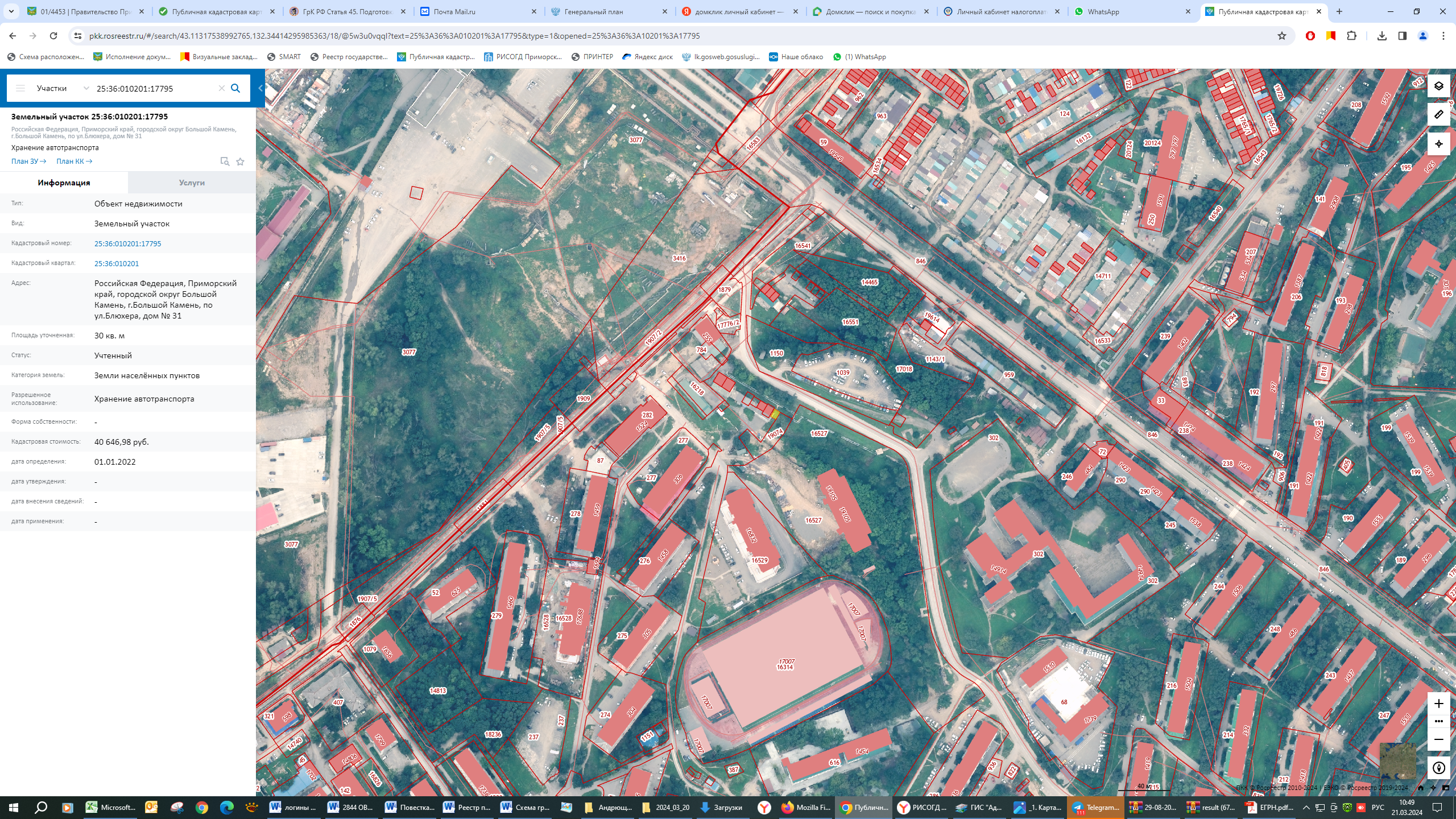 Виды разрешенного использования земельных участков 
и объектов капитального строительстваВиды разрешенного использования земельных участков 
и объектов капитального строительстваПредельные размеры земельных участков 
и предельные параметры разрешенного строительства, реконструкции объектов капитального строительстванаименование вида использованияописание вида использованияПредельные размеры земельных участков 
и предельные параметры разрешенного строительства, реконструкции объектов капитального строительства123Хранение автотранспорта (код 2.7.1)размещение отдельно стоящих и пристроенных гаражей, в том числе подземных, предназначенных для хранения автотранспорта, в том числе с разделением на машино-места, за исключением гаражей, размещение которых предусмотрено содержанием видов разрешенного использования с кодами 2.7.2, 4.9 Классификатора видов разрешенного использования земельных участковпредельное максимальное количество этажей – 5 надземных этажей.Минимальные отступы от границ земельных участков в целях определения мест допустимого размещения зданий, строений, сооружений, за пределами которых запрещено строительство зданий, строений, сооружений:для многоярусных объектов – 3 м;в случае размещения на смежном участке пристроенного здания – 0 м.В условиях реконструкции существующей застройки отступы 
от границ земельного участка формируются в соответствии 
со сложившейся линией застройки или по красной линии.Размеры земельных участков – не менее 40 кв. м на 1 машино-место.Максимальный процент застройки в границах земельного участка, включая здания, строения, сооружения, в том числе обеспечивающие функционирование объекта – 75%